ΕΛΛΗΝΙΚΗ ΔΗΜΟΚΡΑΤΙΑ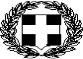 ΥΠΟΥΡΓΕΙΟ ΠΑΙΔΕΙΑΣ, ΘΡΗΣΚΕΥΜΑΤΩΝ ΚΑΙ ΑΘΛΗΤΙΣΜΟΥΓΕΝΙΚΗ ΓΡΑΜΜΑΤΕΙΑ ΕΠΑΓΓΕΛΜΑΤΙΚΗΣ ΕΚΠΑΙΔΕΥΣΗΣ,ΚΑΤΑΡΤΙΣΗΣ ΚΑΙ ΔΙΑ ΒΙΟΥ ΜΑΘΗΣΗΣ ΔΙΕΥΘΥΝΣΗ ΕΦΑΡΜΟΓΗΣ ΕΠΑΓΓΕΛΜΑΤΙΚΗΣ ΚΑΤΑΡΤΙΣΗΣΣ.Α.Ε.Κ. ΝΕΑΠΟΛΗΣΔΙΕΥΘΥΝΣΗ: ΠΕΡΙΟΧΗ ΣΤΡΕΜΠΕΝΙΩΤΗ                             		Τ.Κ.56701ΤΗΛ.: 2310600963E-mail: grammateia@iek-neapol.thess.sch.grΘεσσαλονίκη, …………………………ΕΝΤΥΠΟ ΕΚΠΑΙΔΕΥΤΙΚΗΣ ΕΠΙΣΚΕΨΗΣΕΙΔΙΚΟΤΗΤΑ:ΤΜΗΜΑ:ΜΑΘΗΜΑ:ΕΚΠΑΙΔΕΥΤΗΣ 1ος:ΕΚΠΑΙΔΕΥΤΗΣ 2ος:ΕΞΑΜΗΝΟ:ΗΜΕΡΟΜΗΝΙΑ ΕΚΠΑΙΔΕΥΤΙΚΗΣ ΕΠΙΣΚΕΨΗΣ:ΦΟΡΕΑΣ ΣΤΟΝ ΟΠΟΙΟ ΠΡΑΓΜΑΤΟΠΟΙΕΙΤΑΙ Η ΕΚΠΑΙΔΕΥΤΙΚΗ ΕΠΙΣΚΕΨΗ:ΤΟΠΟΣ ΕΚΠΑΙΔΕΥΤΙΚΗΣ ΕΠΙΣΚΕΨΗΣ:ΣΚΟΠΙΜΟΤΗΤΑ ΕΚΠΑΙΔΕΥΤΙΚΗΣ ΕΠΙΣΚΕΨΗΣ: (περιγράψτε παρακάτω)……………………………………………………………………………………………………………………………………………………………………………………………………………………………………………………………………………………………………………………………………………………………………………………………………………………………………………………………………………………………………………………………………………………………………………………………………………………………………………………………………………………………………………………………………………………………………………………………Σ.Α.Ε.Κ. ΝΕΑΠΟΛΗΣΑΠΟΤΙΜΗΣΗ ΕΚΠΑΙΔΕΥΤΙΚΗΣ ΕΠΙΣΚΕΨΗΣ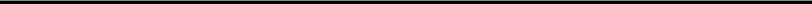 ΕΙΔΙΚΟΤΗΤΑ: …………………………………………………………………ΕΞΑΜΗΝΟ:………………………………………………………………………...ΜΑΘΗΜΑ:………………………………………………………………………….ΕΚΠΑΙΔΕΥΤΕΣ:……………………………………………………………………ΧΩΡΟΣ ΕΠΙΣΚΕΨΗΣ:……………………………………………………………..ΗΜΕΡΟΜΗΝΙΑ ΕΠΙΣΚΕΨΗΣ:……………………………………………………………………………………………………………………………………………………………………………………………………………………………………………………………………………………………………………………………………………………………………………………………………………………………………………………………………………………………………………………………………………………………………………………………………………………………………………………………………………………………………………………………………………………………………………………………………………………………………………………………………………………………………………………………………………………………………………………………………………………………………………………………………………………………………………………………………………………………………………………………………………………………………………………………………………………………………………………………………………………………………………………………………………………………………………………………………………………………………………………………………………………………………………………………………………………………………………………………………………………………………………………………………………………………………………………………………………………………………………………………………………………………………………………………………………………………………………………………………………………………………………………………………………………………………………………………………………………………………………………………………………………………………………………………………………………………………………………………………………………………………………………………………………………………………………………………………………………………………………………………………………………………………………………………………………………………………………………………………………………………………………………………………	..….. /..….. /……….	Ο/Η ΕΚΠΑΙΔΕΥΤΗΣ/ΤΡΙΑ	(ΥΠΟΓΡΑΦΗ)……Εκπαιδευτ……O ΥποδιευθυντήςΟνοματεπώνυμο, υπογραφήεκπροσώπου φορέα υποδοχήςκαι σφραγίδα……………………….……………………………….